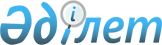 О признании утратившим силу постановления акимата Тарбагатайского района № 182 18 мая 2014 года "Об установлении квоты рабочих мест"Постановление акимата Тарбагатайского района Восточно-Казахстанской области от 18 февраля 2016 года N 77      Примечание РЦПИ.

      В тексте документа сохранена пунктуация и орфография оригинала.

      В соответствии с подпунктом 4) пункта 2 статьи 40 Закона Республики Казахстан от 24 марта 1998 года "О нормативных правовых актах" акимат Тарбагатайского района ПОСТАНОВЛЯЕТ:

      1. Признать утратившим силу постановление акимата Тарбагатайского района за № 182 от 18 мая 2014 года "Об установлении квоты рабочих мест" (Зарегистрировано в реестре государственной регистрации нормативных правовых актов № 3388, опубликовано в районной газете "Тарбагатай" за № 59 (7853) от 17 июля 2014 года).

      2. Контроль за исполнением настоящего постановления возложить на руководителя аппарата акима района Ескендирова Е.К.

      3. Настоящее постановление вводится в действие со дня его подписания.


					© 2012. РГП на ПХВ «Институт законодательства и правовой информации Республики Казахстан» Министерства юстиции Республики Казахстан
				
      Аким района

Д. Оразбаев
